主日講題：保羅得救的見證經    文：使徒行傳第二十二章詩    歌：愛祢到底、工人的禱告、贖罪羔羊報告事項【歡迎】第一次來參加聚會的新朋友和弟兄姊妹，我們在主裡竭誠歡迎；請簡短自我介紹，讓我們認識您；邀請會後留下享用愛筵。7/21(日)主日愛筵後下午1:30-2:30召開教會同工月會，此次由[講台&敬拜]團隊及[總務&財務]團隊，分別在社區教室及餐廳開會。邀請弟兄姊妹穩定參加各小組聚會外，也參與教會分成六大組服事裡的一部份，藉由服事來榮耀神也來幫助人，生命影響生命，讓信仰能在生活中活出來。六組的名稱及負責同工為【兒主＆學青】添立、【長青＆協會】 占先、【講台＆敬拜】光中、【總務＆財務】鴻昌 、【法人＆制度】宗沛、【福音＆關懷】元方，每組邀請6-8位同工一同參與，三個月開一次會。占先及宗沛、胤霖為今年一正二副【值年同工】，明年九月底交接，只作整合及急事處理，重大決議由核心同工會處理。7/28主日聚會及學青團契因夏令會暫停一次。代禱事項為教會7/27-28夏令會，主題：合神心意的器皿，玉井加利利宣教中心舉行，並有安平半日遊，乘遊覽車者，是日早上7:30長安國小集合出發。請弟兄姊妹繼續為講員、天氣、路程平安，同工配搭..等禱告！為賜郎弟兄因腰椎骨刺在榮總作復健治療，求主醫治早日康復。為慧雯、慧萍的母親(黎翠貞媽媽)，小腸出血的治療求主保守!。為亞琦姊妹及薇鎔姊妹懷孕，求主保守腹中小生命平安、健康成長。錦坤弟兄已在7/18開始新一輪的化療，願主保守醫治，也能降低藥物的副作用。讚美主! 明淵的大姊吳碧雲姊妹及姪兒建偉弟兄已在7/14搬到台中來，就在明淵家同一棟大樓裡，建偉也要開始找餐飲方面的工作。需要一些二手家俱來開始新的生活。若大家有用不到的家當，請和瑞娟聯絡。需要大家的代禱及愛心服事!【教會上週奉獻收入】：主日奉獻 340 元/ 什一奉獻 39,300 元/ 感恩奉獻 1,500元/    合計 41,140元  兒童主日學 暨 學青團契 感謝主理財夏令營順利結束：授課老師及所有一起配搭的兒主老師、大專生、高中生們，每個人能各司其職，在主裡也有美好的團契關係。22位的兒童，都準時出席參與營會，並且有一顆受教的心學習。感謝主賜下合宜的天氣，能順利進行四天半的營會。園遊會及親職座談會，家長也都踴躍出席。感謝弟兄姊妹的代禱，願福音種子繼續在小朋友心中發芽成長，將一切榮耀歸給神！為參加門徒營7/1-28的六位大學生(鈞緯、忠益、威皓、旻謙、佳珍、唯庭)，求神保守每位學生在一天的訓練中都能有好的精神，也請為他們的身體健康代禱，在炎熱天氣，能有強健的體魄。長青講題：身心靈SPA             經    文： 長青團契 暨 惠來關懷服務協會 為賈阿姨的重感冒禱告，求主安慰醫治。台光弟兄的血糖控制能有進展。7/5(週五)起連續四週下午1-5點在潭子身障中心，協會身障的大小孩在愛心志工的協助陪伴下參與"食在有技"的活動，在炎炎的夏日中，需要大家關心支持。7/20(週六)上午在建行國小大禮堂，四十位長輩及志工參與年度活力Show大賽，二個多月來辛勞的練習，雖然得獎機會不大，但長輩們的投入和專注真另人感動，到時會有許多家人去加油鼓勵!當天早上7:30長安國小乘車出發。 眾教會 暨 台灣基督徒聚會處差傳協會(TCAM) 中科教會：請繼續為台灣的福音廣傳、中科眾長老、培訓中的同工們禱告，求主親自建造屬祂的人，讓親近神的人得到聖經純正真理的教導。虎尾教會：求主賜福會堂修繕經費撥款順利。差傳協會：求主賜福訓練中心屬靈的資源能造就更多的弟兄姊妹，成為眾教會的幫助。保羅得救的見證                 ◎謝光中弟兄經文：使徒行傳第二十二章一、保羅的背景二、過去的保羅、過去的我保羅的過去1.我是受過良好及嚴謹的教育及訓練2.我是熱心事奉神3.我曾逼迫奉這道的人掃羅過去是一個充滿自我且以自我為主的人未信主之前我們是怎樣的一個人，是充滿自我以我為中心的人嗎?三、生命的轉變領了信要前往大馬色捉拿信耶穌的人神的光照，指出保羅的罪與錯誤→逼迫基督徒就是逼迫耶穌聖靈的光照使我們知道自己是個罪人約16:8 他既來了，就要叫世人為罪、為義、為審判，自己責備自己。 掃羅因那光的榮耀不能看見過去以為能看見，如今因神的光照而瞎眼之後又因亞拿尼亞的按手禱告，保羅又可以看見(使9:8)約9:39 耶穌說：我為審判到這世上來，叫不能看見的，可以看見；能看見的，反瞎了眼。四、主權的改變我說：主啊，我當做什麼？主說：起來，進大馬色去，在那裡，要將所派你做的一切事告訴你。從“我是”轉變成”主是”從”我要做甚麼”轉變成”主阿你要我做甚麼 “林前12:3 所以我告訴你們，被神的靈感動的，沒有說耶穌是可咒詛的；若不是被聖靈感動的，也沒有能說耶穌是主的。 五、回應主的呼召主說：起來，進大馬色去，在那裡，要將所派你做的一切事告訴你。→當我們信主那刻，就要回應神對我們的呼召，不是坐著的基督徒，乃是“起來”與神同工服事神服事人弟兄的幫助–亞拿尼亞(徒9:10~18)亞拿尼亞克服恐懼，順服聖靈的帶領為保羅按手禱告及施洗在我們信主的過程中是否神藉著弟兄或姊妹成為我們的幫助重新能看見，看見神要保羅看見的，明白神的旨意，聽神口中的聲音將所看見所聽見的為主作見證求告祂的名，接受洗禮離開耶路撒冷，往外邦人那裏去，成為外邦人的使徒Homework寫一篇得救的見證1.過去是甚麼樣的人2.如何信主及蒙神光照3.信主後生命有甚麼改變4.如何回應神的呼召5.在小組聚會分享你得救的見證本週金句：使徒行傳第二十二章14-15 節他又說：我們祖宗的神揀選了你，叫你明白他的旨意，又得見那義者，聽他口中所出的聲音。因為你要將所看見的，所聽見的，對著萬人為他作見證。教會 聚會表 財團法人惠來里基督徒聚會處Hui Lai Li Christian Assembly第1211期2019年7月21日 主    日    週  報第1211期2019年7月21日地址：台中市西屯路二段208巷3號 （塔木德飯店旁的機車行巷內）電話：（04）2311-3896       傳真：（04）2312-7514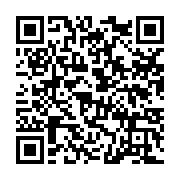 Email: hll.church@gmail.com   網站：hllchurch.org統編：7895-2779           惠來里基督徒聚會處     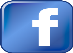 異象：傳揚福音．成全聖徒．建立教會．候主再臨 今年主題：奉獻生命活石，建造神的教會  本週讀經進度：使徒行傳第二十二章地址：台中市西屯路二段208巷3號 （塔木德飯店旁的機車行巷內）電話：（04）2311-3896       傳真：（04）2312-7514Email: hll.church@gmail.com   網站：hllchurch.org統編：7895-2779           惠來里基督徒聚會處     異象：傳揚福音．成全聖徒．建立教會．候主再臨 今年主題：奉獻生命活石，建造神的教會  本週讀經進度：使徒行傳第二十二章本週下週主日崇拜聚會講員 謝光中弟兄 台南加利利夏令會:教會主日聚會暫停領會、司琴、配唱 添立、雅婷、耕嬅 台南加利利夏令會:教會主日聚會暫停插花、錄影、音控金菊、立箴、瑀雯 台南加利利夏令會:教會主日聚會暫停分發週報、愛筵後清理家庭第三大組 台南加利利夏令會:教會主日聚會暫停兒童主日學 威皓、忠益；微惠、敏恩 台南加利利夏令會:教會主日聚會暫停成人主日學/總招待 妃翎/ 明淵 台南加利利夏令會:教會主日聚會暫停擘餅/ 遞餅/  宙祥/ 明淵、偉俊 台南加利利夏令會:教會主日聚會暫停遞杯依玲、如玉     台南加利利夏令會:教會主日聚會暫停本週(7/18)下週(7/25)週四長青崇拜聚會講員 朱元方姊妹 查經：使徒行傳 第22章領會/查經 偉俊＆美妹 慧娟/慧娟.曜同.佳蓉愛筵服事 淑姬、幸生、雲卿 春蘭、金葉、瑞娟成人主日學（啟示錄DVD教學）主日上午 09:10-10:10餐廳兒童主日學（小、大 二班）主日上午 10:20-11:50兒主教室主日崇拜堂主日上午 10:30-12:10會堂學青團契 (國中、高中)主日下午 13:15-15:15兒主教室英文查經班週一晚上 19:00~20:30(9/16開始)社區教室姊妹會週二上午 09:30-12:30辦公室禱告會週二晚上 07:30-09:00餐廳長青崇拜堂 (台語、慕道、造就三組)週四上午 09:30-12:30會堂社青小組（一組）& 家庭小組（六組）週四、五、六晚上 08:00-10:00家庭/教室大專團契 週六晚上 06:30-08:30三樓晨曦禱告會週一至週五上午07:30-08:30會堂教會核心同工月會第一週主日下午01:30-03:00社區教室惠來合唱團第二週主日下午01:30-03:00會堂兒主同工月會第三週主日下午01:00-02:30餐廳教會同工三月會(六組,每月二組)第三週主日下午01:30-02:30社區教室